Odhlasovanie obedov v školskej jedálniOdhlasovanie obedov zo školskej jedálne je možný dvoma spôsobmi:cez internetovú žiacku knižku(prihlasovacie údaje získate u triedneho učiteľa alebo u zástupkyne školy)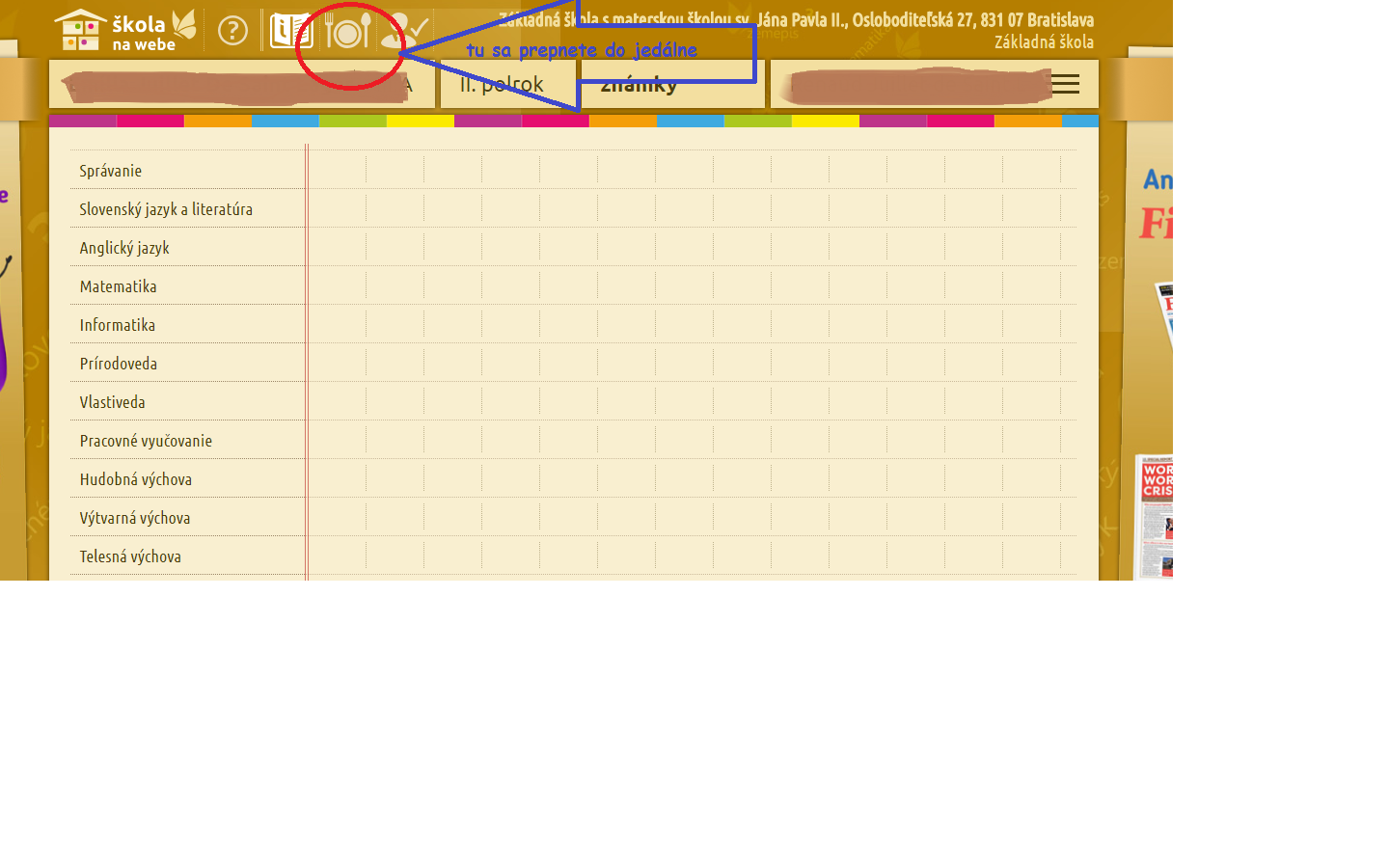 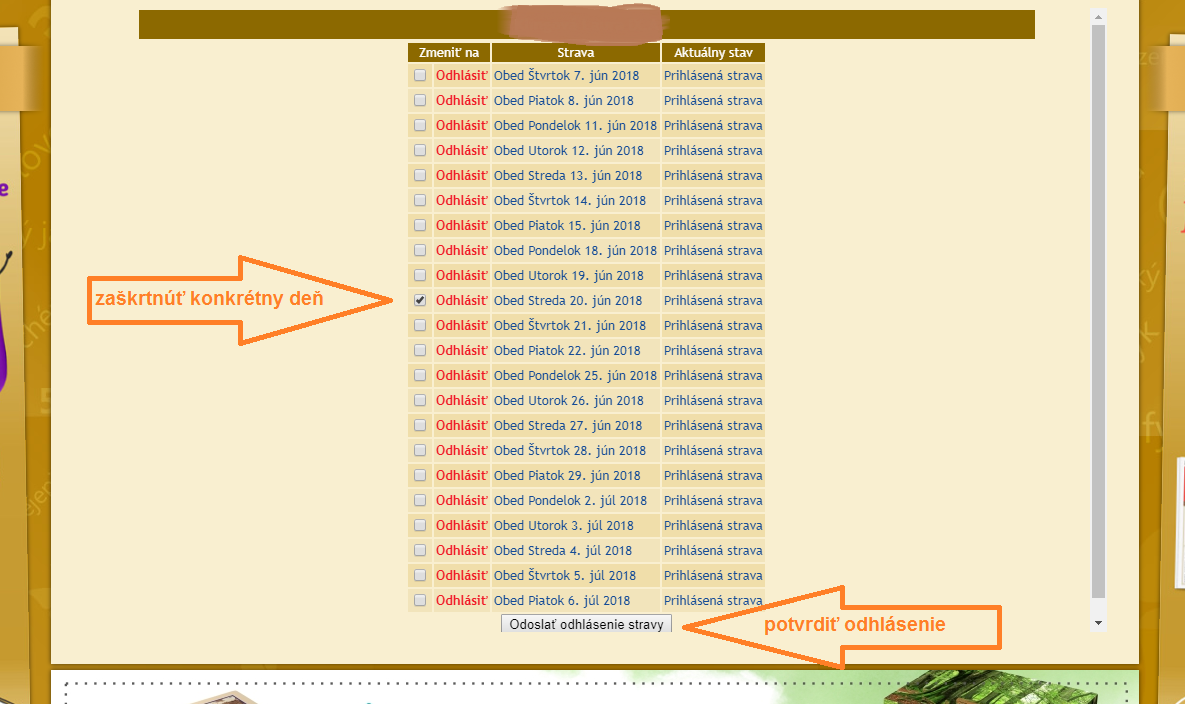 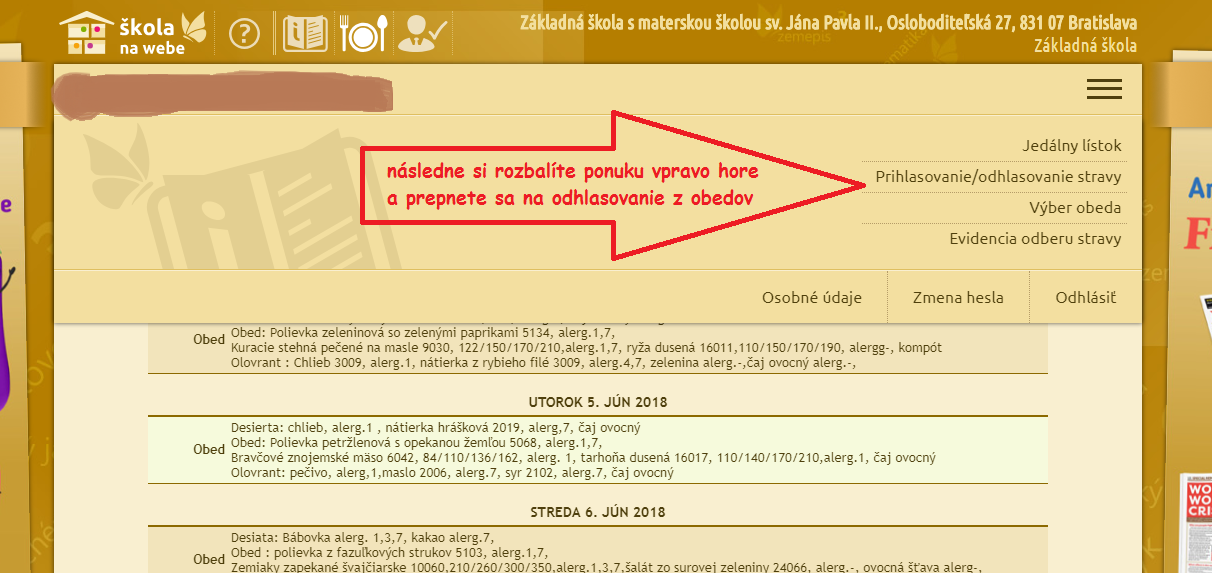 u vedúcej školskej jedálne p. Kobeščáková na tel. čísle 0914 109 109 do 7:30